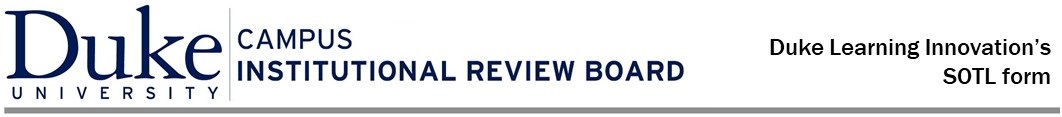 This form effective October 12, 2022This form is the Duke Learning Innovation (DLI) IRB protocol template for SoTL (scholarship of teaching and learning) projects being conducted by Duke instructors in partnership with Duke’s Learning Innovation office. This template is only for use by Duke faculty or Duke Learning Innovation staff to submit protocols that meet the criteria described in section 5.1 below. All text that is specific to this proposal, e.g., research description, is highlighted.This template includes the DLI Student Consent Form that is used to ask students to share their data from a course for research purposes. This template only covers SoTL projects that use data collected as part of standard educational activities. Faculty whose project seeks to use additional data, such as data collected through non-instructional focus groups, demographic surveys, and/or audio or video recordings, should consult with Duke Learning Innovation about revisions to this protocol specifying those instruments and protocols. We are also happy to discuss specific questions or variations in your study that may require different information in your IRB protocol.  Please contact us at learninginnovation@duke.edu with questions. Complete sections 1- 4 and any highlighted portion and then gather signatures from all people listed as PI or researchers.Fill out this application and email it to campusirb@duke.edu or the IRB staff person you are working with. Combine this form and any appendices into a single Word file. Submitting the protocol in multiple files or as a PDF will delay the pre-review of your application.Protocol Title: Principal InvestigatorIdentify one Principal Investigator (PI) on this project and sign below.This person is responsible for the overall conduct of the research. For all students, fellows, and post-docs, this is your faculty advisorIf you have more than one PI, only choose oneBy signing, the PI certifies to the following:I have read and approved the protocolI assume responsibility for ensuring that my advisees are aware of the responsibilities as researchersI ensure that the IRB will be immediately notified in the event of unanticipated risks to participants, protocol deviations, or findings during the study that would affect the risks of participation.Duke Research TeamPlease list the other Duke members of the research team AND indicate their role on the project. Do not list non-Duke researchers. These team members can be added in a later section.Feel free to copy and paste, or delete the blocks as necessary.All signatories agree to the following:I will not begin the research until written approval is secured from the IRB.  Note: Approval will not be provided unless certification to conduct research with human subjects for each researcher named on the protocol is current.I will conduct this study as described in the approved protocol. If any changes are anticipated, I will submit a Request to Amend an Approved Protocol, and I will not implement the changes until I receive approval from the IRB. I will contact the IRB staff promptly if any of the following events occur: unanticipated risks of harm to participants, protocol deviations, and findings during the study that would affect the risks of participation.If there are more members of the research team, copy and paste the researcher information and signature block as needed.Other Study ContactsIf there are additional personnel (e.g. a departmental staff member) who assist in protocol preparation and record keeping, and would like to be copied on correspondence from the IRB, please add them here.IRB USE ONLYThis section is to be completed by IRB staff or IRB members only.Identify the department, institute, or center that you consider the home of the study.Will you be collaborating with researcher(s) at other institution(s)?See our Collaborative Research policy or contact IRB staff at campusirb@duke.edu to determine whether you are engaged in an inter-institutional collaboration. Yes		 NoIf YES, please specify the following for each collaborator:Important items to note:Review by the Campus IRB extends only to members of the Duke research team unless there is a formal, fully executed inter-institutional agreement among the IRBs engaged in the research. If your collaborator is a foreign entity, IRB staff will forward this protocol to the Export Controls and Privacy offices for ancillary reviews.Please identify your funding source(s):Are any of the above funding source(s) a U.S. Federal Agency or Department? Yes		 NoIf YES, please append the grant application to this protocol request. The budget information can be removed.Are any of the above funding source(s) a component of the Department of Defense? Yes		 NoIf YES, please complete and append the DOD attachments to this protocol request.Do you have an outside interest (financial or otherwise) that is in any way related to this study? Yes		 NoIf YES, please explain. What is your research question or the purpose of your research?Provide background information about the research that will help the reviewer understand your project. Avoid discipline-specific jargon.Will any of your research activities be physically conducted outside of the U.S.? Yes – All of them		 Yes – Some of them		 NoIf YES, please identify the countr(ies) where you will carry out your research. If you have more than one study or participant populations, elaborate on the specific studies or participant populations that will be located outside of the U.S.Note: Research taking place in a foreign country must undergo review by the Export Controls and Privacy offices for ancillary reviews.Will any of your research activities be conducted online, by telephone, or by other electronic communication? Yes – All of them		 Yes – Some of them		 NoIf YES, will any of your participants be located outside of the U.S. while participating in your research? Yes	- All of them		 Yes – Some of them	 NoIf YES, please identify the countr(ies) where you will carry out your research. If you have more than one study or participant population, elaborate on the specific studies or participant populations that will be located outside of the U.S.Note: Research taking place in a foreign country must undergo review by the Export Controls and Privacy offices for ancillary reviews.If the research is not taking place in the U.S., does it need community-level, institutional-level, or national level approval in the countr(ies) where it will take place? Please elaborate. Note: Include documentation of the appropriate reviews in the Appendices.If the research will take place in a U.S. elementary or secondary school, please identify the school(s) and/or school district(s):Note: You may be asked to provide documentation that confirms the school or school district has approved your research. If you already have obtained this confirmation, please include it in the Appendices. If you are specifically recruiting participants that involve any of the groups below, please select them: Children, as defined by the research site (e.g. under 18 years old in NC)  Cognitively impaired persons, for example, people with dementia Department of Defense, active duty military, or civilian personnel Native American/American Indian Prisoners Refugees Stigmatized populations Undocumented immigrants Victims of abuse Other vulnerable populations (please specify: )Describe each proposed participant population. Include the expected number of participants in each population. If your research will include children, please include their age ranges and the age of majority of the population where your participants reside.Is the primary language of your participants English? Yes		 No	If NO, please indicate their primary language and your proficiency in speaking, reading, and writing it.If you are not proficient in the language your participants speak, will you need an interpreter? Yes		 No			 N/AIf YES, how will you obtain the services of an interpreter?Please answer the following questions if your research activities will involve children/minors. See our Research with Children policy.Describe the scope of the interaction your research team will have with the children/minors. Identify which members of your research team will interact with the children/minors. Note: Duke requires individuals interacting with minors to complete a minors training. For more information, visit the Minors in Duke Programs website: forms.hr.duke.edu/minors/trainingDescribe the procedures for recruiting each potential participant population.Check all the recruitment methods that apply: Introductory letter or email messages Flyers/posters Newspaper ads Text for social networking sites or other online recruitment Scripts for personal contact Other (please specify: )Note: Include all recruitment materials in the Appendices.Are there any inclusion or exclusion criteria that participants will need to know about before enrolling? Yes		 NoIf YES, please describe the inclusion or exclusion criteria.Will you screen participants before they enroll in the study? Yes		 NoIf YES, explain why you need to screen participants, how you will screen them, and what will happen to any information collected during the screening (both for those who are eligible and who are not eligible).Describe the study activities and how long each activity will take. Note: Include all study documents (including, instruments, measures, stimuli, and survey interview and focus group questions) in the Appendices.Description of Activities | Recordings and PhotographsWill participants be audio-recorded or video-recorded, either individually or in groups? Check all that apply. Audio- and video-recordings of focus groups are allowed only if all participants in the group have given their explicit permission to be recorded. Audio-recordings are considered identifiable.See our Guide for Releases for Images and Recordings Yes – Audio-recordings	 Yes – Video recordings		 NoIf NO, skip to question 8.3. Click to the left of “If NO” to temporarily collapse the questions about audio and video recordings.8.2.1 Elaborate on the recordings and what will be recorded:8.2.2 What device(s) will you use to record participants?8.2.3 If recordings will be transcribed, who will carry out the transcription? Microsoft Stream and Zoom have automatic transcription capabilities that are available under a Duke license. Third party transcription services may require review by oversight offices apart from the IRB (e.g., IT Security, Privacy).Note: Campus IRB staff will inform you if the collection and transcription of your recordings will need to undergo review an ancillary review by other institutional oversight offices.8.2.4 What will the recordings or transcriptions be used for? Check all that apply: For my current project’s research, as part of my records For my future research use, as data for my future projects  For general research use, including sharing with other researchers beyond my current project For public use, including sharing in presentations, publications, and for educational purposes Other (please specify: )8.2.5 Elaborate on the above. If the recordings or transcriptions will be shared publicly or saved for any future use after this project, explain how they will be used, where they will be stored, and how you will obtain permission from participants for their future use.Note: See our website for more information about obtaining releases for recordings.Will participants be photographed? Photographs of participants’ faces are considered identifiable.   Yes		 NoIf NO, skip to Question 8.4. (Click to the left of “If NO” to temporarily collapse questions about photographs.8.3.1 Elaborate on the photographs and who/what will be included:8.3.2 What will the photographs be used for? Check all that apply: For my current project’s research, as part of my records and for transcription/coding purposes For my future research use, as data for my future projects  For general research use, including sharing with other researchers beyond my current project For public use, including sharing in presentations, publications, and for educational purposes Other (please specify: )8.3.3  Elaborate on the above. If the photographs will be shared publicly or saved for any future use after this project, explain how they will be used and where they will be stored. Explain why the images of participants are necessary to share publicly or save for the future.8.3.4 Where will the images be displayed, presented, or distributed outside of the research team?8.3.5 How will you obtain photographs of participants? For example, what device will you use to capture their image? Will you ask participants to send you a photograph (and how)?8.3.6 How will the releases for the use of the images be secured?Generally, releases need to be documented with a signed form or recorded statementThe informed consent process can include the release(s)Note: See our website for more information about obtaining releases for images.Description of Activities | Deception and DebriefingDoes the research include deception?(Click the arrow to the left of “(Click” to read more about deception)There are a number of ways to use deception in research, for example: Telling participants something you know is not true, such as providing false feedback about performanceUsing a confederate who pretends to be another participant but is actually a  member of the research teamYou are not deceiving participants if you do not tell them your research hypothesis. Researchers are under no obligation to tell participants their research hypothesis if doing so would undermine the scientific validity of the research. However, participants have the right, according to the ethical principle of respect for persons, to decide whether to take part in research based on information provided to them during the consent process. If the participants will be deceived, the ethical and regulatory requirement to fully inform participants must be waived by the IRB.The following criteria must be met in order to use deception in your research:The risk must be no more than minimal.“Minimal risk means that the probability and magnitude of harm or discomfort anticipated in the research are not greater in and of themselves than those ordinarily encountered in daily life or during the performance of routine physical or psychological examinations or tests.”The rights and welfare of the subjects will not be adversely affected. Examples of deceptions that do not adversely affect rights and welfare of participants include:The study will involve subliminal priming, but the content of the primes would not be offensive or disturbing if known to the participants.Participants will be video-recorded without their knowledge, but will be given the opportunity to request that their recordings not be retained.Participants will be reassured after the study that the feedback they received on their performance was false.The research could not practicably be carried out without the waiver. This does not mean that it would be inconvenient to conduct the study without the waiver. It means that unless participants are deceived, you could not collect valid data. When appropriate, participants will be provided with pertinent information after participation.This information is provided through debriefing. A good debriefing provides enough information about the study’s purpose and methodology to make clear why deception was necessary.5. If participants were recorded without their knowledge, they must be given the option to have the recording erased. Yes		 NoIf NO, SKIP to QUESTION 8.5. (Click the arrow to the left of “If NO” to temporarily collapse the questions about deception.)8.4.1 Describe the deception.8.4.2 Using the definition of minimal risk provided above, explain why using deception would not cause more than minimal risk to participants.8.4.3 Explain why using deception would not adversely affect the rights and welfare of participants.8.4.4 Explain why deception is necessary to accomplish the goals of the research.If participants will be debriefed, explain when they will be debriefed and include the debriefing statement in the Appendices. Note: Research involving participants from the Psychology & Neuroscience SONA Subject Pool requires an educational debriefing.Will you be provided with already-existing data about your participants or other individuals that you will analyze as part of this project? Existing data may include individual records (e.g., academic, medical, financial), data sets, interview notes, biospecimens, online profiles and posts (e.g., social media), and audio- or video-recordings. Yes		 NoIf NO, SKIP to SECTION 10. (Click the arrow to the left of “If NO” to temporarily collapse the questions about additional data.) Will any of your data be provided by the North Carolina Educational Research Data Center (NCERDC)? Yes		 NoIf YES, append all the completed NCERDC forms to this protocol.Do any of the data include (check all that apply): Medical records provided by Duke Health (clinic, department, or facility) Medical records provided by a non-Duke entity Academic records Data provided by a component of the DOD (Department of Defense) None of the aboveIdentify the dataset(s). Include the estimated number of records you will receive in each set.Identify the individuals and/or organizations providing the data.Are the data publicly available? Data are considered public if they are readily available for research purposes without making a formal request. That is, anybody can download the data with a simple click from an open, public-facing website. Yes		 NoDescribe the process or mechanism to obtain the data. For example, you may need to create an account, register a study, submit an application, or enter into an agreement (e.g., a data use agreement or DUA). The process or mechanism could also include a personal arrangement with a colleague to provide you with the data.Include in the Appendices any documentation that explain or describe the mechanism for obtaining the data. Documentation may include an agreement, copies of confirmation emails from the data provider, or screenshots of a completed online data request application.Important items to note:If the mechanism to obtain the data specifies requirements for how Duke must securely store or protect the data, the data meet Duke’s “sensitive” data classification standard. The “Sensitive” Data Classification questions (Section 7) must be completed.If the mechanism to obtain the data requires an institutional signature, researchers may not sign on behalf of the university.Describe the variables. The description should include any direct identifiers (names, email addresses, images, or home addresses) and/or indirect identifiers (data points that, when combined, would allow someone to deduce the identity of the subjects).If the data include any identifiable information (direct or indirect), will the identifiers be removed from the data either before or after you receive them? Yes		 No		 N/A	 - data do not include identifiersIf NO, explain why the identifiers will not be removed.If YES, describe the process for removing the identifiers, including when they will be removed and by whom. In some cases, a third-party may be required to remove identifiers from the data.Do you plan to connect or merge the existing data with the data you are collecting? Yes		 No		 N/A	 - data do not include identifiersWould an inadvertent release of identifiable data place individuals at risk of harm? Yes		 NoPlease elaborate. For example, explain why you are confident they are no risks, or if risks are possible, describe the risks and how they may be mitigated.Note: If an inadvertent release of identifiable data may place individuals at risk of harm your data meet Duke’s “sensitive” data classification standard. The “Sensitive” Data Classification questions (Section 7) must be completed.Describe how Duke will receive the data. For example, Duke researchers may need to download the data via a secure FTP service. If data will not be transferred to Duke please explain. For example, a data provider may require that Duke researchers remote into their internal servers to access the data.Where will data be stored when they are “at rest” (i.e., not in use)?Please review the Developing Data Protection Plans guide for a list of best practices and recommendations from the IT Security Office (ITSO).Note: Duke University has determined that the use of non-Duke cloud services, like Google Drive, Apple iCloud, and DropBox are not approved for official Duke use.Where will the data be analyzed?Please review the Developing Data Protection Plans guide for a list of best practices and recommendations from the IT Security Office (ITSO).Note: Duke University has determined that the use of non-Duke cloud services, like Google Drive, Apple iCloud, and DropBox are not approved for official Duke use.Who will have access to the data? If any non-Duke researchers will have access to the data, please identify them.Do any of your data providers require that the data be returned or destroyed after you have completed your analysis? Yes		 NoIf YES, by what date will your data be returned or destroyed?
Please indicate whether your research requires that you re-consent participants for the secondary use of their data. If you must re-consent participants, please explain how participants will be re-consented and include the consent process in the Appendices.See our guide on Compensating Research Participants. Will participants be compensated (e.g. cash, gift cards, lottery entries, course credit)?  Yes		 NoHow will participants be compensated? Check all that apply. Bonus Payments Cash Check Course Credit Gift Card – Electronic Amazon Gift Card Gift Card – Other (please specify: ) Lottery/Drawing Online and/or Pre-arranged Panel Payments (e.g. Lucid, Mturk, Qualtrics Panel, YouGov, etc.) Other (please specify: )Please describe each type of compensation and how they will be distributed. If multiple payments will be made, please describe.Under what conditions will participants receive partial or no compensation? For example:Participants must answer every question or complete all tasks.Participants must pass attention checks.Participants must achieve a certain accuracy score.Participants must spend a certain amount of time completing the study.Participants must complete multiple sessions.If participants are Duke University student or employees, they must provide their Duke Unique IDs (DUIDs) as a condition of payment.Describe any anticipated direct benefits of the research for individual participants. The opportunity to participate in research is not a benefitCompensation is not a benefitIf the research provides no direct benefits to participants, state “None”Will the research activities (e.g. questions, images) upset or distress participants? Yes		 NoPlease elaborate on why you feel the research activities may or may not upset or distress participants. If the answer to the above is “Yes”, describe the strategies you will use to mitigate the risks.Are there any risks of physical harm or discomfort? Yes		 NoPlease elaborate on why you feel like there will or will not be risks of physical harm or discomfort. If the answer to the above is “Yes”, explain what the risks are and what steps you will take to mitigate the potential risks.Note: If participants need to screen out because of physical risks, please make sure this is addressed in the “Recruitment” section.The next set of questions asks about the confidentiality of your participants and their data throughout the life of your project. Confidentiality will relate to the collection, storage, sharing, and future use of the data, including any direct and indirect identifiers.  Direct identifiers refer to any information that may readily identify someone, such as their name, email address, and phone number.Indirect identifiers refer to a set of information that, when combined, can be used to figure out someone’s identity. Indirect identifiers depend on the population, and can include demographic information or a set of descriptors, such as job title and organization, that are unique to an individual or community. See our Guide to Confidentiality. Note: The Duke IT Security Office (ITSO) has determined that the use of non-Duke cloud services, like Google Drive, Apple iCloud, and DropBox are not approved for official Duke use.Confidentiality | RecruitmentDo you need individually identifiable information, such as email addresses or phone numbers, to contact and recruit participants? Yes		 NoIf YES, explain how the information will be collected, where they will be stored, and what will happen to the identifiers after the recruitment process is complete.Confidentiality | StorageDo you plan to collect and/or store any direct identifiers that will be linked to participants’ responses? If you have a key linking identifiers with unique identification numbers, the data are considered identifiable. Audio recordings and images of participants’ faces are considered direct identifiers.  Yes		 NoIf YES, please describe the direct identifiers, explain why they are necessary for your research, where they will be kept/stored, and how long you will keep them.Do you plan to collect and/or store any indirect identifiers about your participants? Indirect identifiers are any descriptors, such as demographic or background information, that can be used to deduce your participants’ identity. Yes		 NoIf YES, please describe the indirect identifiers, explain why they are necessary for your research, where they will be kept/stored, and how long you will keep them.If the data include any identifiable information (direct or indirect), will the identifiers be removed from the data either before or after you receive them? Yes		 No		 N/A	 - data do not include identifiersIf NO, explain why the identifiers will not be removed. If YES, describe the process for removing the identifiers, including when they will be removed and by whom. If you will have documentation (e.g. a key) that links a participant’s identifiers to their responses where it will be stored, how it will be protected, and who will have access to it. In some cases, a third-party may be required to remove identifiers from the data or maintain the key.If someone outside the research team figured out who your participants are and the information you have collected about them, would your participants be at risk of harm? Risks could include harm to their reputation, employability, increased social stigma, etc. Yes		 NoPlease elaborate. For example, explain why participants would not be put at risk of harm, or describe the specific harms that could occur if individually identifiable data were accidentally made available to those outside the research team.Will you apply for a Certificate of Confidentiality (CoC) to protect the data from subpoena if, for example, you have identifiable data about illegal or unlawful behavior? (If your research is funded by the NIH, please select “Yes.”) Yes		 No		 N/APlease notify Campus IRB staff prior to applying for a CoC.Where will data be stored when they are “at rest” (i.e., not in use)?Please review the Developing Data Protection Plans guide for a list of best practices and recommendations from the IT Security Office (ITSO).Note: Duke University has determined that the use of non-Duke cloud services, like Google Drive, Apple iCloud, and DropBox are not approved for official Duke use.Where will the data be analyzed?Please review the Developing Data Protection Plans guide for a list of best practices and recommendations from the IT Security Office (ITSO).Note: Duke University has determined that the use of non-Duke cloud services, like Google Drive, Apple iCloud, and DropBox are not approved for official Duke use.Who will have access to the data? If any non-Duke researchers will have access to the data, please identify them.Confidentiality | Reporting/PublishingWill you use participants’ identities (e.g. names, indirect identifiers, photos, etc.) while sharing your research findings (e.g. in reports, publications, etc.)? Yes		 No		 N/A	 - data do not include identifiersIf YES, please explain how you will secure permission to do so.Based on your research topic, setting, and reported characteristics of your participants, could their identities be readily deduced by someone who read your findings? Yes		 NoPlease provide a rationale for your response: Confidentiality | Future Research and Data SharingWill you use the data you gather for future research? Yes		 NoIs there a possibility that you may want to share the data with researchers (other than anyone who has been listed as collaborators in Section 3) outside of the Duke research team listed on this protocol? Yes		 NoIf YES, describe the accessibility of the data (e.g. will it be shared with specific researchers who request it, will it be uploaded to a restricted or public research archive, etc.). If YES, will the shared data include direct identifiers? Yes		 No		 N/A	 - data do not include identifiersIf YES, please describe the identifiers. This section should be completed if your study involves the collection or storage of data that meet Duke’s “sensitive” data classification standard. Data are considered “sensitive” if an of an inadvertent disclosure of the data would pose risk of harm to participants or Duke is required to protect the data. Data are also considered “sensitive” if participants include minors and children.If an accidental release of the data will place participants at risk of harm, the data are classified as sensitive.If a data mechanism specifies how Duke must be securely store or protect the data, the data are classified as sensitive.If research participants include minors or children, the data are classified as sensitive.Research oversight offices apart from the Campus IRB may need to conduct an ancillary review before the IRB can issue a protocol approval. Campus IRB staff will notify you in the event your research must undergo an ancillary review.Do your data meet Duke’s “sensitive” data classification? Data are considered “sensitive” if an accidental release of the data will place participants at risk of harm, if a data mechanism specifies how Duke must securely store or protect the data, or participants include minors or children. Yes		 NoIf YES, the “Sensitive” Data Classification section must be completed. Please answer the remaining questions in this section.If NO, SKIP to SECTION 15. Click the arrow to the left of “If NO” to temporarily collapse the ITSO questions.Please describe the devices (laptops, tablets, mobile phones, etc.) that will be used to collect, transfer, store, and/or analyze data.Please describe how the devices identified in 14.2 (above) will be protected. Note: IT Security (ITSO) has identified minimum security standards that include encryption of the mobile device or laptop, application of security patches, installation and regular updates of antivirus, and a password-protected screensaver.Who is your departmental or unit IT contact?Who is responsible for data security, including upgrades?Sensitive data must be stored securely. Select the ITSO-approved environment where you will store and/or analyze the data. Duke’s Box Duke's Microsoft OneDrive Duke's Qualtrics Duke's Zoom Duke University Protected Network (“PN”) Other (please specify: )If data will not be stored on an ITSO-approved server (see 7.6), where will they be stored? Be specific.Note: Duke University has determined that the use of non-Duke cloud services, like Google Drive, Apple iCloud, and DropBox are not approved for official Duke use.Please identify the individuals who will have access to the data and describe their role in the project. If non-Duke individuals will also have access to the data, please clarify whether data access will be on their local storage or if they will remote in to a Duke server.If data include direct and/or indirect identifiers, question 14.9 must be answered.How will access to the identifiable information be controlled? For example, identify any individual(s) responsible for authorizing access to identifiable information.See our Informed Consent Guide.Describe how and where the consent process will take place. If someone is expected to provide consent or permission for your participants, please explain. For example, parents are expected to provide permission for their child to participate; legally authorized representatives (LAR) provide consent for those with diminished capacity. Note: Include all consent materials in the Appendices.Are you requesting a waiver of the requirement that participants physically sign the consent process (i.e. a waiver of documentation of consent)? Yes		 NoIf YES, please select all that apply. Participants do not read and write. (If there is a risk of harm, a third-party witness will be present.) Data will be collected on-line. Participants will have the option to “click” to the survey if they would like to take part in the study.  The study data will be collected through a telephone or online/virtual interview. If appropriate, provide a copy of the consent process for the participant’s reference. Participants will complete a mailed survey. Prepare a cover letter that includes all the elements of informed consent. People who wish to take part will return the survey; thereby, demonstrating their consent. They do not need to sign a consent form. The research will take place in settings where written consent is considered disrespectful or in settings in which asking people to sign a document would cause distress. The primary risk to participants is a breach of confidentiality and a signed consent form or audio-recorded statement would be the only documented link between individuals and their participation in the study. (Example: a study about people engaged in illegal behaviors.)Note: In most cases, other than telephone interviews, where the consent process is oral, researchers should give participants contact information in case the participants have any questions later. It may be appropriate to give them a copy of the oral script for reference.Are you requesting that one or more elements of informed consent be altered or waived?There should always be a process for sharing information about the research study with prospective participants. However, a consent procedure does not have to include all of the required elements of informed consent. For example, the IRB can waive the inclusion of the purpose statement if there is valid justification that it might affect how participants respond. Yes		 NoIf YES, please describe what element(s) you are asking to waive or specify that you are asking to waive consent entirely, and complete Question 15.5. Are you asking to waive parental permission and/or child assent? Yes 		 No		 N/AIf YES, please complete Question 15.5.The IRB may approve your request to waive element(s) of informed consent if your research meets the following criteria. Please address each criterion to explain why a wavier is necessary for your study (do not just copy and paste the criteria into the responses).Criterion 1: The research involves no more than minimal risk to the subjects.Criterion 2: The waiver or alteration will not adversely affect the rights and welfare of the subjects.Criterion 3: The research could not practicably be carried out without the waiver or alteration.Criterion 4: Whenever appropriate, the subjects will be provided with additional pertinent information after participation.In this section, please include any study documents (e.g. recruitment materials, survey/interview questions, measures and instruments, DUAs, etc.) and consent processes that you will use in your study. Consent to Participate in ResearchPage 1Are you 18 years or older?Yes (If yes, participant is taken to Page 2).No (If no, survey ends for participant and they see the following: “Thank you for your interest this study. We can only ask consent from those who are 18 years or older. Please come back after you turn 18 to complete this consent form.”).Page 2Key InformationYou are being asked to participate in a research study being conducted by [name and titles of researchers] at Duke University.  The purpose of this study is to: [purpose of study]. The primary question we are trying to answer is: [research question/s]. We are asking you to share your coursework, assignments, and grades from this course. This includes your [list of data sources].Voluntariness and ConfidentialityYour participation is completely voluntary, and you may withdraw at any time for any reason. You do not have to agree to release any of your data from this course to be used in research. Your decision will have no impact on your grades in this or any other course you have taken or will take in the future. Your professor will not know whether or not you agreed to share your information until after this course has ended and final grades have been recorded. Directly identifying personal information (e.g., name or email address) will be used to remove data from students who elect not to participate. Data will not be made public or used for future research purposes.Release of Course Data for ResearchWe are asking that you release to us your data from this course to be used in research. Your data will be used to help us better understand the teaching and learning experiences here at Duke University. We are absolutely not making any judgments about any individual participants. None of your directly identifying personal information will be included in any analysis or publications of our findings; however, it is possible that background information, like your demographics, may be used. Please select one of the following:Yes, I agree to release my course data to be used for research purposesNo, my course data CANNOT be used for research purposesContact InformationFor questions about this research, please contact [researcher] at [email@duke.edu].

If you agree to be in this study but later change your mind and want to withdraw, you can return to this survey any time during the semester and change your response. You may also contact Duke Learning Innovation at learninginnovation@duke.edu and ask to be removed from the research.

For questions about your rights as a participant in this research, please contact the Duke Campus IRB at campusirb@duke.edu with reference to Protocol #[TBD by the IRB Office]. Please print this page if you would like a copy for your records.Section 1: General InformationSection 2: Key Study PersonnelName: Department or School: E-mail Address: NetID: Phone Number:  Faculty Advisor  Faculty Researcher  Staff   Other:  Faculty Advisor  Faculty Researcher  Staff   Other: Signature:Date: Name: Department or School: E-mail Address: NetID: Phone Number:  Faculty  Undergraduate  Graduate student  Postdoc  Research associate Other:  Faculty  Undergraduate  Graduate student  Postdoc  Research associate Other: Signature:Date: Name: Department or School: E-mail Address: NetID: Phone Number:  Faculty  Undergraduate  Graduate student  Postdoc  Research associate Other:  Faculty  Undergraduate  Graduate student  Postdoc  Research associate Other: Signature:Date: Name: Department or School: E-mail Address: NetID: Phone Number:  Faculty  Undergraduate  Graduate student  Postdoc  Research associate Other:  Faculty  Undergraduate  Graduate student  Postdoc  Research associate Other: Signature:Date: Name: E-mail Address: NetID: Type of Correspondence: Approval and Reminder Notices All correspondence related to the submission, including feedbackAPPROVED as  Exempt   Expedited or   FullAPPROVED as  Exempt   Expedited or   Full IRB Designee or  IRB MemberDateSection 3: Departmental & Institutional AffiliationsCollaborator’s Name:Role in Research:Research Activities/ Responsibilities:Organization/Institution:Has your collaborator reached out to their organization/institution about IRB or ethics review?Has your collaborator reached out to their organization/institution about IRB or ethics review? Yes*		 No		 Collaborator’s organization/institution does not have an IRB or ethics review board Yes*		 No		 Collaborator’s organization/institution does not have an IRB or ethics review board*If you indicated that your collaborator has reached out to their organization/institution’s IRB or ethics review board, please describe their determination or the status of the request:*If you indicated that your collaborator has reached out to their organization/institution’s IRB or ethics review board, please describe their determination or the status of the request:Section 4: Funding Sources and Conflict of InterestSection 5: Research QuestionSection 6: Participant PopulationSection 7: RecruitmentSection 8: Description of ActivitiesSection 9: Additional DataNone - Section 10: CompensationSection 11: BenefitsSection 12: Risks of HarmSection 13: ConfidentialitySection 14: “Sensitive” Data ClassificationSection 15: Informed Consent ProcessAppendices: Study Documents and Consent Processes